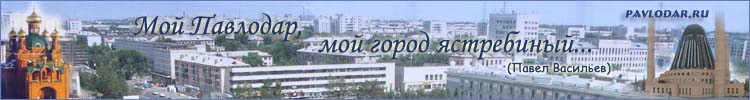 Бүгін  нөмірде:Сегодня в номере:Әліппемен қоштасу                       Стр.2К 65-летию ПобедыГерою Советского СоюзаМ. Каирбаеву – 85 лет! Стр. 3Ата-аналарға кеңес  Стр. 4«Айналайын»     Стр. 5Әліппемен қоштасу.Мектептің мәжіліс залында 1 «А» сыныбының оқушылары алғашқы оқулығы – Әліппемен қоштасты. Мерекелік іс-шараға мектеп директоры және бастауыш сынып мұғалімдері қатысты. Аталмыш шараға ата-аналар қауымы да атсалысты. Оқушылар өздерінің алған білімдерін көпшіліке ұсынып, тамаша өнерлерімен ұстаздарын. ата-аналарын қуанта білді. Мерекелік шара соңында оқушыларға сыйлықтар таратылып, шашу шашылып, бата берілді, құттықтау сөздер айтылды. Сынып жетекшісі Бақытқайша Рақымғалиқызы тілегін өзі жазған өлең жолдары арқылы білдірді.Таныстырып 42 әріппенӘліппені ұсындым.Қызықтап, әрбір беттерінӘлемді сен де түсіндің.Қолыңа қалам алдырдым,Ойғада алғаш қалдырдым.Өрнектеп, әсем оюлап,Суретте алғаш салдырдым.Реттеп санды санадықӘр сан болды жаңалық.Фигурадан әсемдепҮй мен мектеп қаладық.Айналамен таныстықӘрбір затқа жабыстық.Сырын ұғып кітаптіңБілімменен табыстық.В начальной школе №30 учащиеся 1 «Б» класса закончили изучение своего первого жизни учебника – Букваря. В этот день они «прощались» со своей главной книгой, которая открыла им дверь в мир знаний. В зале были и родители, и учителя, и сами взволнованные первоклассники. Ребята пели песни, рассказывали стихи, шутки, участвовали в веселых конкурсах вместе с родителями.                                    Фотогалерея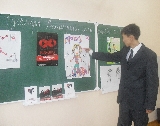 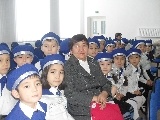 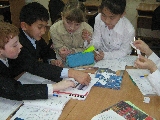 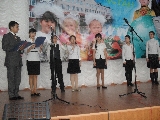 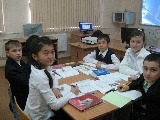 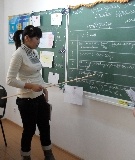              Герою Советского Союза М. Каирбаеву – 85 лет!
       В Павлодарской центральной библиотеке имени П. Васильева прошла тематическая встреча, посвящённая юбилею Героя Советского Союза М. Каирбаева, которому в этом году исполнилось бы 85 лет.
На встречу пришла вдова Героя Сабира-апай, среди приглашённых были ветераны войны и труда, известные павлодарцы. В организации тематического мероприятия участвовали городские школы. Ведущие мероприятия рассказали о ярком жизненном пути М. Каирбаева, самодеятельные артисты исполнили концертные номера, посвящённые памяти знатного земляка. Как принято в народе, почётной гостье встречи - Сабире-апай подарили красивый камзол и букет цветов.
Тематические мероприятия, выставки книг и публикаций будут продолжаться и в других библиотеках города. 		Ұстазға құрмет көрсетуден жалықпа!	Ұстаз – зор тұлға. Мектептің тірегі, жүрегі. Ол шәкірттеріне білген нәрсесін, білімін үйретуден жалықпайды. Ұстаз ардақты да аяулы жан. Балаларды жақсыдан үйренуге, жаманнан жиренуге шақырып, тәрбиелейді.  Халық пен халықты, адам мен адамды теңестіретін нәрсе ол – білім. Ал сол білімді оқушының санасына сіңіретін де ұстаз. Бірінші рет, бірінші сыныпқа келгенде күлімдеп қарсы алып, қолыңа алғаш қалам ұстатып, бірінші әріптер мен сандарды жазуды үйретеді. Осылай оқушылардың білімге алғаш қадам жасауы еңбекқор ұстаздардың арқасы. Ұстаздың оқушыға мектеп қабырғасында берген білімі әрқашан санаңда сақталады. Ұстаздардың білікті білімдерінің арқасында оқушылар жоғарғы маман иесі болып, Отанына қызмет етеді. Мектеп екінші үйің болса, ұстаз екінші анаң.  Құрметті оқушылар «Мұғалім зор тұлға, ол күннің құдіретті сәулесі сияқты»  деп Ыбырай Алтынсарин атамыз айтқандай, ұстазға құрмет көрсетуден жалықпаңдар!7 «А» сынып оқушысы Романқызы Гүлмекен«Қаламгер» баспа орталығы.   Ата-аналар балалардың оқуына қалай көмектесе алады? Баланың үлгерімін арттыруға байланысты бірнеше кеңестер.Баланың жұмыс істейтін үстелі қолайлы болсын. Жұмыс үстелінде баланың көңілін алданыдаратын артық зат болмауы қажет. Көбінесе балаларға үй тапсырмасын жарық және қолайлы үстел болғандықтан ас бөлмесінде істеуге тура келеді. Міне сондықтан, баланың өз бөлмесінде балаға қолайлы бұрыш жасап беру қажет, ол жер кітап, қалам, қарындаштарын қоюға келетіндей кең болуы қажет, оқулықтары мен сөздіктері оңай алынатын және жақын жерде болғаны жөн.Сонымен қатар балада қағаз, дәптер және жазба жадықтары жеткілікті болуына көп көңіл бөлу керек. Бірақ, бұл заттарды алуды баланың өзіне жүктеу қажет, бұл баланың жауапкершілігі мен дербестігін арттырады. Теледидарды сөңдіріп қойыңыз. Үй тапсырмаларын орындаған уақытта теледидарды қосуға болмайды деген қағиданы ұстаныңыз. Теледидар баланың сабақ оқуына кедергі келтіреді. Теледидар көруге отырдын ба, басқа заттарға ешқандай уақытын қалмайды. Егер онда қызықты бағдарлама көрсетіліп жатса, онда оны әрқашанда видеоға жазып алуға болады. Радио мен музыкамен не істеу керек. Кейбір музыкалық шығармалар (ауыр рокты қоспағанда) материалды тез қабылдауға көмектесетіндігі дәлелденген болатын, сондықтан сүйікті радиостанция бөгет етпей керісінше үй тапсырмасын орындауға көмектессе, онда балаға музыка тыңдауғарұқсат берген жөн. Жүйелілік – маңызды фактор. Егер сіздердің кешкі астарыңыз бен түстіктеріңіз бір уақытта болса жақсы болар еді. Балада нақты бағдар қалыптасады, ол барлық сабақты кешкі асқа дейін немесе кешкі астан кейін орындайтын дағдыға ие болады. Балаға дем беру үшін үй жұмысының әр бөлігін орындаған сайын баланы қолдап отыруды ұмытпау керек. Көрнекілік. Үлкен күнтізбе сатып алыңыз немес өзіңіз қолдан істеп беріңіз, ол күнтізбеге оқудағы маңызды оқиғалар туралы, тоқсанның аяғына дейін қанша уақыт қалғандығы туралы, емтихандардың уақыты туралы ескертпелерді белгіп отырған жөн. Бұл балаға көрініп тұрған ескерту ретінде қызмет етеді, балада әлі ұзақ уақыт бар емтиханға дейін бұдан кейін де дайындалуға болады деген жалған сезім қалыптасады. Бірақ кейін деген тезірек бола қоймайды, және барлық затты соңғы сәтте істеуге тура келеді. Баланы оқуға үйретіңіз. Балаға тек үй тапсырмаларын орындау білімділікті қамтамасыз етпейтіндігін түсіндіріңіз. Балаға үй тапсырмасын нәтижелі орындау үшін нені білу қажеттігін көрсетіңіз:- әңгіме бөліктерін немесе параграфтарды оқығанда ескерпелер жасап отыру керектігін;
- бастапқы пікірге дейін материалды қысуды үйрену;
- кестелер мен сызбаларды пайдалануды үйрену;
- оқыған мәтінді өз сөзімен жеткізе білуді үйрену;
- маңызды күндерді, формулаларды, сөздердә және т.б. маңызды заттарды тез қайталау үшін карточкалар істеуді үйрету;
- сонымен қатар бала мұғалімнің сөзін сөзбе сөз жазып алмауы керек, тек қана маңызды ойлар мен деректерді жазып үйренуі керек. Сіз осы мәселе бойынша үйде шағын лекция оқып баланы шынықтыруыңызға болады.	     Балаларға арналған қосымшаҚазақтың ырымдары мен тыйымдарының мәні	Ішіп отырған шай төгілгенде, «биссмиллә» деп айту керек. Әйтпесе, асқазанға ас байланады деген ырым бар.	Қолды жуған соң сілкісе, су атасы Сүлейменнің киесі атады және бастау көзі бітеледі. Сол үшін қолды жуғаннан соң сілкуге болмайды.	Жайбарақат отырып, бас бармақты тістемейді. Бұл – қайғыға тап болған адамның ісі.Жұмбақ шешіп көрейік!	Өзі тәтті,	          Ою-өрнек сәнімен,	Аппақ қардай.                               Алады көз ажарын.	Бірақ қатты.	                                  Көлемі оның әр түрлі, 	(....)	                                   Төрге төсеп саламын.	     (.....)   Құласа домалайды,	                       Дөңгелек ізді.   Тепсең жыламайды.	                   Өзі иілмей,	      (...)                                Сүйейді сізді.	(....)                           Екі тілді қатар үйренейік!Стул-Тақ,	    Клятва-Ант,	Голова-Бас,Козленок-Лақ.	    Сахар-Қант.	Бровь-Қас.Как избавиться от скуки                            Веселые минутки Может, я - потомок Кука?                         Линейка в начале года-черный день.Вдруг прапрадед мой - Колумб?	                Лодырь-герой нашего времени.Если так, по зову предков,	                        Мама после собрания-терминатор 2 Захватив с собой конфетку,	                      Отец после собрания-Фантомас разбушевалсяОтправляюсь в кругосветку -                     Парта со «шпорами»- сундук с золотомОбойду весь мир вокруг!                           Педсовет-много шума из ничего"До чего Земля большая!" -                       Первоклассники-головастикиПонял я на Гималаях,                                Перемена-всемирная войнаПокоряя Эверест,                                      Подсказка-пятый элементА потом, став капитаном,                          Последняя парта-дом отдыхаПовторил путь Магеллана,                        Прогульщики-их знали только в лицоПереплыл два океана                               Родительское собрание-невиноватая яИ открыл сто новых мест.                         Стол учителя-пульт управленияИндия, Тибет, Аляска...                            Срыв урока-да здравствует революция"Мир прекрасен, словно сказка!" -            Тетрадь отличника-толковый словарьПонял я за полчаса.                                 Ученик без шпаргалки-всадник без головыКак избавиться от скуки? -                       Учитель-крепкий орешекБрать почаще глобус в руки,                    Школьный коридор-беговая дорожкаВ школе изучать науки                             Шпаргалка-служба спасения.И поверить в чудеса!Школьная газета ГУ СОШ №30. Газета выходит 1 раз в две недели. Учредитель: Пресс центр СОШ №30.Главный редактор: Жаскайратов ЧингизКорректор: Романқызы ГүлмекенАпталық таралымы: 30 данаМекен-жайымыз: павлодар қаласы, Ледовского көшесі.Телефонымыз: (8718)  332662                                                  2010 ж